Cards 4x0 to 4x12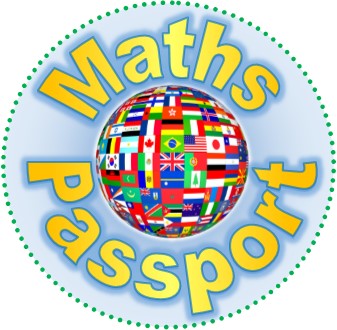 Cards 4x0 to 4x12Cards 4x0 to 4x12Cards 4x0 to 4x12Cards 4x0 to 4x12Cards 4x0 to 4x12Cards 4x0 to 4x12Cards 4x0 to 4x12Cards 4x0 to 4x12Cards 4x0 to 4x12Cards 4x0 to 4x12Cards 4x0 to 4x12Cards 4x0 to 4x124 x 04 x 14 x 24 x 34 x 44 x 54 x 64 x 74 x 84 x 94 x 104 x 114 x 12